Horizon to the Future –project		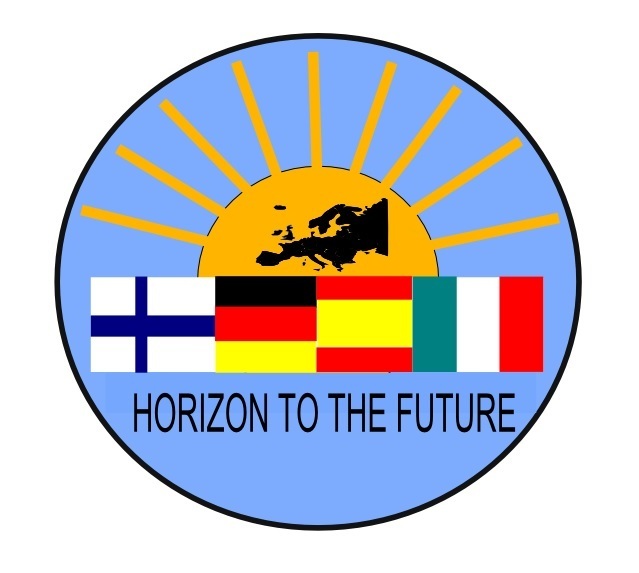 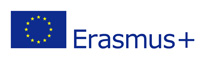 EVALUATION OF OUR ACTIVITIESEvery team evaluates their activities: 1. workshop, 2. Seminar for teachers during the workshop week, 3. transnational meeting that you held and 4. the didactic plans your team provided for our eGuide. You find in the attachment your school´s plan what was written in the application!Please evaluate all the aspects within these activities. Fill up this evaluation sheet and send it to Sanna before 10th on December 2017! We will begin with these Final report issues in the TN in Civitavecchia.Workshop-Did your team reach all the aims you had set for the week?-What parts were very successful?-What parts you are not satisfied..?Seminar for teachers-Did your team reach all the aims you had set for the week?-What parts were very successful?-What parts you are not satisfied..?Transnational meeting-Did your team reach all the aims you had set for the week?-What parts were very successful?-What parts you are not satisfied..?Didactic plans for the eGuide-How many plans did you provide for the eGuide?-Are you satisfied with your work with the didactic plans?-What could have been done better…?Please be free to make comments for all these….Thanks! 